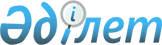 Об организации общественных работ на 2013 год
					
			Утративший силу
			
			
		
					Постановление акимата города Арыс Южно-Казахстанской области от 14 марта 2013 года № 127. Зарегистрировано Департаментом юстиции  Южно-Казахстанской области 19 марта 2013 года № 2254. Утратило силу в связи с истечением срока применения - (письмо аппарата акима города Арыс Южно-Казахстанской области от 15 января 2014 года № 80)      Сноска. Утратило силу в связи с истечением срока применения - (письмо аппарата акима города Арыс Южно-Казахстанской области от 15.01.2014 № 80).

      В соответствии со статьей 31 Закона Республики Казахстан от 23 января 2001 года «О местном государственном управлении и самоуправлении в Республике Казахстан», статьей 20 Закона Республики Казахстан от 23 января 2001 года «О занятости населения» и пунктом 8 Правил организации и финансирования общественных работ, утвержденных Постановлением Правительства Республики Казахстан от 19 июня 2001 года № 836 «О мерах по реализации Закон Республики Казахстан от 23 января 2001 года «О занятости населения», акимат города Арыс ПОСТАНОВЛЯЕТ:



      1. Утвердить согласно приложения перечень организаций, в которых будут проводиться общественные работы в 2013 году, виды, объемы общественных работ и источники их финансирования.



      2. Утвердить размер оплаты труда граждан, занятых на общественных работах в размере минимальной заработной платы, установленного законом о республиканском бюджете на соответствующий финансовый год.



      3. Контроль за исполнением настоящего постановления возложить на заместителя акима города Дилдабекова Б.



      4. Настоящее постановление вводится в действие со дня его первого официального опубликования.

      

      Аким города                                С. Ертай      

      Утвержден постановлением

      акимата города Арыс

      от 14 марта 2013 года № 127 Перечень организаций, в которых будут проводиться общественные работы в 2013 году, виды, объемы общественных работ и источники их финансирования      Примечание: конкретные условия труда общественных работ предусматриваются в трудовом договоре, заключаемым между работодателем и гражданином, участвующем в общественных работах. 
					© 2012. РГП на ПХВ «Институт законодательства и правовой информации Республики Казахстан» Министерства юстиции Республики Казахстан
				п/пНаименование организацииКоличество участников общественных работВиды и объемы общественных работИсточник финансирования1Государственное учреждение «Отдел занятости и социальных программ» города Арыс40Оформление документов для безработных и внесение данных в базу «Жұмыссыз» - 1600 дел, подшивка документов – 900 дел, помощь в обработке архивных документов - 500 делМестный бюджет2Государственное учреждение «Отдел жилищно-коммунального хозяйства, пассажирского транспорта и автомобильных дорог» города Арыс100Уборка от мусора улиц и территорий - 60000 квадратных метров, посадка саженцев - 800 штук разбивка клумб - 3000 квадратных метров, побелка деревьев - 1800 штукМестный бюджет3Государственное учреждение «Арысский районный отдел внутренних дел Департамента внутренних дел Южно-Казахстанской области»30Оказание помощи инспектором полиции по программе «Тәртіп», «Сақшы»Местный бюджет4Государственное учреждение «Аппарат акима сельского округа Сырдария» города Арыс25Озеленение и благоустройство, очистка от мусора сельского округа - 30000 квадратных метровМестный бюджет5Государственное учреждение «Аппарат акима сельского округа Монтайтас» города Арыс25Озеленение и благоустройство, очистка от мусора сельского округа - 30000 квадратных метровМестный бюджет6Государственное учреждение «Аппарат акима сельского округа Байыркум» города Арыс25Озеленение и благоустройство, очистка от мусора сельского округа - 30000 квадратных метровМестный бюджет7Государственное учреждение «Аппарат акима сельского округа Жидели» города Арыс25Озеленение и благоустройство, очистка от мусора сельского округа - 30000 квадратных метровМестный бюджет8Государственное учреждение «Аппарат акима сельского округа Акдала» города Арыс25Озеленение и благоустройство, очистка от мусора сельского округа - 30000 квадратных метровМестный бюджет9Государственное учреждение «Аппарат акима сельского округа Дермене» города Арыс25Озеленение и благоустройство, очистка от мусора сельского округа - 30000 квадратных метровМестный бюджет10Государственное учреждение «Налоговое управление по городу Арыс налогового департамента по Южно-Казахстанской области Налогового комитета Министерства финансов Республики Казахстан»20Работа с текущими документами -1000 листов, отправление факсов - 350 листов, набор и распечатка текстов - 400 листов, доставка корреспонденции - 600 писемМестный бюджет11Государственное учреждение «Управление юстиции города Арыс Департамента Юстиции Южно-Казахстанской области Министерства Юстиции Республики Казахстан»20Работа с текущими документами - 1000 листов, отправление факсов - 350 листов, набор и распечатка текстов - 400 листов, доставка корреспонденции - 600 писемМестный бюджет12Товарищество с ограниченной ответственностью «Қызмет-Сервис-Арыс» 100Уборка от мусора улиц и территорий - 30000 квадратных метров, посадка саженцев - 400 штук, разбивка клумб - 2000 квадратных метров, побелка деревьев - 800 штукМестный бюджет13Товарищество с ограниченной ответственностью «Ақаба-Сервис»15Участие в оказании помощи в текущем и капитальном ремонте канализационной системы, помощь по сбору оплаты за канализациюМестный бюджет14Товарищество с ограниченной ответственностью «Арыс-жылу»20Участие в оказании помощи в текущем и капитальном ремонте отопительной системы, помощь по сбору оплаты за отоплениеМестный бюджетВсего 495